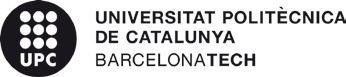 CONCURS AGREGAT–CONSTITUCIÓ COMISSIÓ MEMBRES CONCURSO AGREGADO–CONTITUCIÓN COMISIÓN MIEMBROSDADES DEL CONCURS DATOS DEL CONCURSOPublicació DOGC / Publicación DOGC: Núm 8711- 18/10/2022. Resol. 049_SPDI_CONCURSOS-2022-2024/112Referència concurs / Referencia concurso: AG-298/735 Categoria / Categoría: Professor/a Agregat/daUnitat d’adscripció / Unidad de adscripción: Projectes ArquitectònicsData de constitución de la comisión: 21 de novembre 2021 Fecha de la constitución de la comisión:MEMBRES DE LA COMISSIÓ MIEMBROS DE LA COMISIÓNNom president/a / Nombre presidente/a: ALBERTO PEÑIN LLOBELL Nom secretari/ària / Nombre Secretario/a: JAIME COLL LOPEZNom vocal primer/a / Nombre vocal primero/a: JUAN DOMINGO SANTOSNom vocal segon/a / Nombre vocal segundo/a: SARA MARIA DE GILES DUBOIS Nom vocal tercer/a / Nombre vocal tercero/a: MARIA RUBERT DE VENTÒSSecretari/ària de la comissió Secretario/a de la comisión'